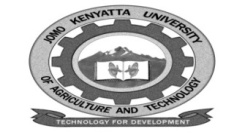 W1-2-60-1-6JOMO KENYATTA UNIVERSITY  OF AGRICULTURE AND TECHNOLOGYUNIVERSITY EXAMINATIONS 2014/2015YEAR IV SEMESTER II  EXAMINATION FOR THE DEGREE OF BACHLOR OF SCIENCE IN PUBLIC HEALTHIPH 2401:  PROFESSIONAL ETHICS AND LEGAL FRAMEWORKDATE:DECEMBER 2014                                                                  TIME: 2 HOURSInstructions: Answer all questions in section A and any  other two in section B.SECTION AQUESTION ONE There has been a lot of emerging and reemerging diseases in the current trend of diseases in the world.  Currently we have an ebola outbreak in West Africa  and the Public health department of all countries  are trying to take precautionary measures to contain the disease.  The public health department in Kenya has been adviced to ensure that the outbreak does not spread into the country.  As a public health officer. You have been part of prevention and control surveillance department to ensure ebola is contained and does not come into Kenya.  There are several measures you are pointing in place while considering the professional ethics regulations to be followed.Define the concepts of the followign i.	Research ethics.ii.	Human rightsiii.	Environmental health ethics.						(6 marks)QUESTION TWOList the elements to be considered in food handling to avoid spread of disease.											(6 marks)QUESTION THREEDiscuss the ethical consideration you would use in human rights approach while preventing ebola.									(6 marks)QUESTION FOURList the contagious diseases you would control along with ebola.		(6 marks)QUESTION FIVEList the regulations you would put in place while trying to procure health products for the prevention of ebola.								(6 marks)SECTION BQUESTION SIX  a.	As part of the public health team what preventive measures you would put in 	place to prevent ebola from emerging in Kenya.			(10 marks)b.	Discuss the human rights that you would enforce while containing ebola disease.											(10 marks)QUESTION SEVENDiscuss  the process of health  policy formation you would go through as you come up with policies to prevent and control ebola.					(20 marks)QUESTION EIGHTDiscuss the environmental regulation a.	You will  consider while disposing off expired drugs.			(10 marks)b	Discuss the principles of ethics to research .				(10 marks)QUESTION NINEDiscuss the professional ethics in a.	Health care management.							(10 marks)b.	Discuss the rules and regulation in prevention and control of diseases.											(10 marks)